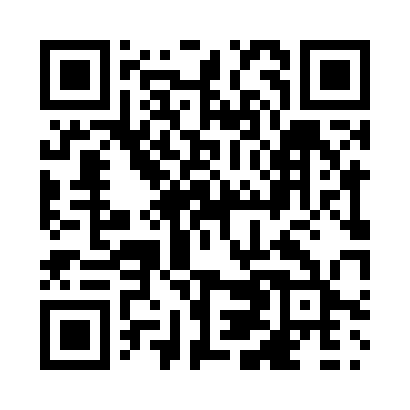 Prayer times for La Dore, Quebec, CanadaMon 1 Jul 2024 - Wed 31 Jul 2024High Latitude Method: Angle Based RulePrayer Calculation Method: Islamic Society of North AmericaAsar Calculation Method: HanafiPrayer times provided by https://www.salahtimes.comDateDayFajrSunriseDhuhrAsrMaghribIsha1Mon2:534:5212:556:248:5710:562Tue2:544:5312:556:248:5610:563Wed2:544:5412:556:248:5610:554Thu2:554:5412:556:248:5610:555Fri2:554:5512:556:248:5510:556Sat2:564:5612:566:248:5510:557Sun2:564:5712:566:248:5410:558Mon2:574:5812:566:238:5410:559Tue2:574:5912:566:238:5310:5410Wed2:584:5912:566:238:5210:5411Thu2:585:0012:566:228:5210:5412Fri2:595:0112:566:228:5110:5413Sat2:595:0212:566:228:5010:5314Sun3:005:0312:576:218:4910:5315Mon3:005:0512:576:218:4810:5216Tue3:015:0612:576:208:4710:5217Wed3:025:0712:576:208:4610:5218Thu3:025:0812:576:198:4510:5119Fri3:045:0912:576:198:4410:4920Sat3:065:1012:576:188:4310:4721Sun3:085:1112:576:188:4210:4522Mon3:115:1312:576:178:4110:4323Tue3:135:1412:576:168:4010:4024Wed3:155:1512:576:168:3910:3825Thu3:175:1612:576:158:3710:3626Fri3:195:1712:576:148:3610:3427Sat3:215:1912:576:138:3510:3228Sun3:245:2012:576:138:3410:2929Mon3:265:2112:576:128:3210:2730Tue3:285:2312:576:118:3110:2531Wed3:305:2412:576:108:2910:22